Муниципальное казённое  общеобразовательное учреждение«Михайловская средняя общеобразовательная школа №1»Михайловского района Алтайского края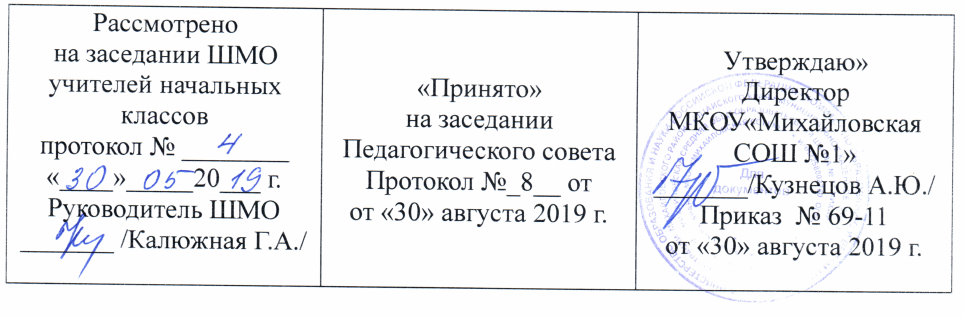 Рабочая программапо учебному  предмету «Окружающий мир»для 4  класса начального общего образованияСоставитель: Амельченко Вера Васильевна, учитель                начальных классов  высшей квалификационной категориис. Михайловское 2019 г.Рабочая  программа учебного предмета «Русский язык» для 4 класса составлена на основе Федерального государственного образовательного стандарта начального общего образования (2009г.), Примерной основной образовательной программы начального общего образования, Программы «Окружающий мир» для 4 класса под редакцией  А. А. Плешакова (Программа: 1-4 классы / А. А. Плешаков. — М.: Просвещение, 2014.Выбор данной авторской программы обусловлен тем, что учащиеся  имеют разноуровневую подготовку. УМК «Окружающий мир» для 1—4 классов общеобразовательных учреждений создан в соответствии с возрастными и  психологическими особенностями младших школьников, а также современными научными представлениями о природе, обществе, человеке с учетом уровня образовательной программы (ступени обучения). В учебниках реализуется  системно-деятельностный подход, лежащий в основе Федерального государственного образовательного стандарта начального общего образования. В соответствии с требованиями к результатам освоения основной образовательной программы начального общего образования Федерального государственного образовательного стандарта содержание учебников по окружающему миру для 1—4 классов направлено на достижение учащимися личностных, метапредметных и предметных результатов.Рабочая  программа ориентирована на использование учебника Плешаков, А. А. Окружающий мир. 4 класс. Учеб. для общеобразоват. учреждений с прил. на электрон. носителе: в 2 ч. / А. А. Плешаков. – М.: Просвещение, 2014 и учебно-методического комплекта: Плешаков, А. А. Окружающий мир. 4 класс. Рабочая тетрадь: в 2 ч. / А. А. Плешаков. – М.: Просвещение, 2018.  Общая характеристика учебного предметаСпецифика курса «Окружающий мир» состоит в том, что он, имея ярко выраженный интегративный характер, соединяет в равной мере природоведческие, обществоведческие, исторические знания и даёт обучающемуся материал естественных и социально-гуманитарных наук, необходимый для целостного и системного видения мира в его важнейших взаимосвязях.   Изучение курса «Окружающий мир» в начальной школе направлено на достижение следующих целей:• формирование целостной картины мира и осознание места в нём человека на основе единства рационально-научного познания и эмоционально-ценностного осмысления ребёнком личного опыта общения с людьми и природой;• духовно-нравственное развитие и воспитание личности гражданина России, уважительно и бережно относящегося к среде своего обитания, к природному и культурному достоянию родной страны и всего человечества.       Основными задачами реализации содержания курса являются:1) формирование уважительного отношения к семье, населённому пункту, региону, в котором проживают дети, к России, её природе и культуре, истории и современной жизни;2) осознание ребёнком ценности, целостности и многообразия окружающего мира, своего места в нём;3) формирование модели здоровьесберегающего и безопасного поведения в условиях повседневной жизни и в различных опасных ситуациях;4) формирование компетенций для обеспечения экологически и этически обоснованного поведения в природной среде,эффективного взаимодействия в социуме.Назначение программы:- для обучающихся 4 класса образовательная программа обеспечивает реализацию их права на информацию об образовательных услугах, права на выбор образовательных услуг и права на гарантию качества получаемых услуг;-   для педагогических работников МКОУ «Михайловская СОШ №1» программа определяет приоритеты в содержании предмета окружающий мир, для обучающихся 4 класса и способствует интеграции и координации деятельности по реализации общего образования;-   для администрации МКОУ «Михайловская СОШ №1» программа является основанием для определения качества реализации учебного  предмета «Окружающий мир» для обучающихся 4 класса.Место учебного предмета в учебном планеПреподавание рассчитано на изучение учебного предмета «Окружающий мир» в 4 классе в объеме 68 часов (2 часа в неделю).         Программой предусмотрено проведение:1. Проверим себя и оценим свои достижения: 22. Тестов: 53. Экскурсий: 1При организации  процесса обучения  в  рамках  данной программы  предполагается  применение  следующих  педагогических технологий обучения:  игровой,  здоровьесберегающей,  информационно - коммуникационной, проектной, дифференцированного обучения, критического мышления.Личностные, метапредметные и предметные  результаты освоения учебного предметаЛИЧНОСТНЫЕ РЕЗУЛЬТАТЫУ обучающегося будут сформированы:• основы гражданской идентичности личности в форме осознания «Я» как гражданина России, ответственного за сохранение её природного и культурного наследия;• умение осознанно использовать обществоведческую лексику для выражения своих представлений о правах и обязанностях гражданина России, о правах ребёнка, о государственном устройстве Российской Федерации;• чувства сопричастности к отечественной истории через историю своей семьи и гордости за свою Родину, российский народ, историю России посредством знакомства с достижениями страны, вкладом соотечественников в её развитие;• осознание своей этнической принадлежности в контексте принципа российской гражданственности «Единство в многообразии»;• понимание себя наследником ценностей многонационального российского общества и всего человечества, в том числе на основе формирования понятий «Всемирное природное наследие» и «Всемирное культурное наследие»*;• целостный, социально ориентированный взгляд на мир в его органичном единстве и разнообразии природы, народов, культур и религий, в том числе на основе построения и сопоставления картины мира с точки зрения астронома, географа, историка, эколога;• уважительное отношение к истории и культуре народов России и мира через понимание их взаимной связи и представление о необходимости исторической преемственности в жизни общества;• начальные навыки адаптации в динамично изменяющемся и развивающемся мире, в том числе на основе представлений об историческом развитии родной страны, изменениях в её современной жизни и возможностях собственного участия в построении её будущего*;• осознанная готовность к выполнению социальной роли ученика (действовать в соответствии с нормами и правилами школьной жизни), мотивационная основа учебной деятельности и личностный смысл учения;• самостоятельность и личностная ответственность за свои поступки, сохранность объектов природы, будущее России*;• эстетические потребности, ценности и чувства через восприятие природы России и родного края, знакомство с культурой регионов России, развитием культуры страны и родного края в различные периоды истории;• этические чувства, доброжелательность и эмоционально-нравственная отзывчивость, понимание и сопереживание чувствам других людей в ходе знакомства с историей Отечества, образами великих соотечественников, картинами жизни людей в разные исторические периоды;• навыки сотрудничества со взрослыми и сверстниками в разных социальных ситуациях, умение не создавать конфликтов и находить выходы из спорных ситуаций, в том числе при выполнении учебных проектов и в других видах внеурочной деятельности*;• установка на безопасный, здоровый образ жизни на основе знаний о природном разнообразии России и зависимости труда и быта людей от природных условий;• мотивация к творческому труду, работе на результат, бережное отношение к материальным и духовным ценностям на основе знакомства с природным и культурным достоянием России, вкладом людей многих поколений в создание материальных и духовых ценностей родной страны и родного края.МЕТАПРЕДМЕТНЫЕ РЕЗУЛЬТАТЫРегулятивныеОбучающийся научится:• понимать и самостоятельно формулировать учебную задачу;• сохранять учебную задачу в течение всего урока;• ставить цели изучения темы, толковать их в соответствии с изучаемым материалом урока;• выделять из темы урока известные знания и умения, определять круг неизвестного по изучаемой теме;• планировать своё высказывание (выстраивать последовательность предложений для раскрытия темы, приводить примеры, делать обобщение);• планировать свои действия;• фиксировать по ходу урока и в конце его удовлетворённость/неудовлетворённость своей работой на уроке, объективно относиться к своим успехам и неуспехам;• самостоятельно оценивать правильность выполнения действия и вносить необходимые коррективы в исполнение как в конце действия, так и по ходу его реализации;• осуществлять итоговый и пошаговый контроль по результату;• контролировать и корректировать свои действия в учебном сотрудничестве;• в сотрудничестве с учителем ставить новые учебные задачи;• использовать внешнюю и внутреннюю речь для целеполагания, планирования и регуляции своей деятельности.ПознавательныеОбучающийся научится:• понимать, толковать и организовывать свою деятельностьв соответствии с условными знаками и символами, используемыми в учебнике и других образовательных ресурсах для передачи информации;• осуществлять поиск необходимой информации из различных источников (библиотека, Интернет и пр.) для выполнения учебных заданий;• выделять существенную информацию из текстов и литературы разных типов и видов (художественных и познавательных);• использовать знаково-символические средства, в том числе модели и схемы для решения учебных задач;• понимать содержание текста, интерпретировать смысл, фиксировать прочитанную информацию в виде таблиц, схем, рисунков, моделей и пр.;• осуществлять анализ объектов с выделением существенных и несущественных признаков;• осуществлять сравнение и классификацию по заданным критериям;• устанавливать причинно-следственные связи;• строить рассуждения об объекте, его строении, свойствах и связях;• строить доказательство своей точки зрения по теме урока в соответствии с возрастными нормами;• проявлять творческие способности при выполнении рисунков, схем, составлении рассказов, оформлении итогов проектных работ и пр.;• ориентироваться на разнообразие способов решения познавательных и практических задач, владеть общими приёмами решения учебных задач;• моделировать экологические связи в природных сообществах.КоммуникативныеОбучающийся научится:• включаться в диалог с учителем и сверстниками, в коллективное обсуждение проблем и вопросов, проявлять инициативу и активность в стремлении высказываться, задавать вопросы;• формулировать ответы на вопросы;• слушать партнёра по общению (деятельности), не перебивать, не обрывать на полуслове, вникать в смысл того, о чём говорит собеседник;• договариваться и приходить к общему решению в совместной деятельности, в том числе в ситуации столкновения интересов;• формулировать собственное мнение и позицию в устной и письменной форме;• аргументировать свою позицию;• понимать различные позиции других людей, отличные от собственной и ориентироваться на позицию партнера в общении;• признавать свои ошибки, озвучивать их;• употреблять вежливые слова в случае неправоты «Извини, пожалуйста», «Прости, я не хотел тебя обидеть», «Спасибо за замечание, я его обязательно учту» и др.;• понимать и принимать задачу совместной работы, распределять роли при выполнении заданий;• строить монологическое высказывание, владеть диалогической формой речи (с учётом возрастных особенностей, норм);• готовить сообщения, выполнять проекты по теме;• составлять рассказ на заданную тему;• осуществлять взаимный контроль и оказывать в сотрудничестве необходимую взаимопомощь;• продуктивно разрешать конфликты на основе учёта интересов и позиций всех его участников;• строить понятные для партнёра высказывания, учитывающие, что он знает и видит, а что нет;• использовать речь для регуляции своего действия;• адекватно использовать речевые средства для решения различных коммуникативных задач;• достаточно точно, последовательно и полно передавать информацию, необходимую партнёру.ПРЕДМЕТНЫЕ РЕЗУЛЬТАТЫОбучающийся научится:• понимать особую роль России в мировой истории; рассказывать о национальных свершениях, открытиях, победах, вызывающих чувство гордости за свою страну;• находить и показывать на карте России государственную границу, субъекты Российской Федерации, свой регион, его главный город, другие города современной России, узнавать по фотографиям и описывать достопримечательности регионов и городов России;• называть элементы государственного устройства России, объяснять их роль в жизни страны;• называть имя действующего Президента Российской Федерации и его полномочия как главы государства;• понимать, в чём различия между государственным устройством современной России и государственным устройством нашей страны в другие периоды её истории;• объяснять, что такое права человека, как законы страны и самый главный из них — Конституция Российской Федерации — защищают наши права, приводить конкретные примеры прав ребёнка;• раскрывать значение государственных символов России, находить их среди государственных символов других стран; • называть главные праздники России, объяснять их значение в жизни страны, рассказывать о традициях и праздниках народов России;• рассказывать о мире с точки зрения астронома, географа, историка, эколога;• проводить несложные астрономические наблюдения;• изготавливать модели планет и созвездий;• использовать глобус и карту мира для получения информации о Земле;• анализировать экологические проблемы планеты и предлагать способы их решения;• приводить примеры объектов Всемирного наследия и животных из международной Красной книги;• находить и показывать на физической карте России различные географические объекты, на карте природных зон России — основные природные зоны;• объяснять, почему происходит смена природных зон в нашей стране, давать характеристику природной зоны по плану, сравнивать различные природные зоны;• приводить примеры растений и животных разных природных зон, в том числе внесённых в Красную книгу России;• выявлять экологические связи в разных природных зонах, изображать эти связи с помощью моделей;• оценивать деятельность людей в разных природных зонах, раскрывать возникающие экологические проблемы и способы их решения, приводить примеры заповедников и национальных парков России;• давать краткую характеристику своего края;• различать и описывать изученные природные объекты своего края, пользоваться атласом-определителем для распознавания (определения) объектов неживой и живой природы;• давать краткую характеристику природных сообществ своего края;• выявлять экологические связи в природных сообществах, изображать эти связи с помощью моделей;• оценивать своё поведение в природе, правильно вести себя в разных природных сообществах;• рассказывать об охране природы в своём крае;• различать отрасли растениеводства и животноводства, представленные в экономике своего края;• приводить примеры исторических источников, различать и сравнивать источники информации о прошлом;• соотносить дату исторического события с веком, находить место события на «ленте времени»;• читать историческую карту;• перечислять эпохи истории человечества в правильной последовательности, кратко характеризовать каждую эпоху, узнавать историческую эпоху по знаменитым сооружениям прошлого, сохранившимся до наших дней;• с помощью глобуса рассказывать, как человек открывал планету Земля;• описывать некоторые выдающиеся достижения и изобретения людей прошлого по иллюстрациям, высказывать суждения об их значении в истории человечества;• показывать на карте границы, территорию, столицу, другие города России в разные периоды истории, места некоторых важных исторических событий;• рассказывать по исторической карте, иллюстрациям учебника об изученных событиях истории России;• соотносить даты и события, определять последовательность и значение некоторых важных событий в истории России;• составлять исторические портреты выдающихся людей прошлого, высказывать суждения о них;• описывать облик Москвы и Санкт-Петербурга в разные века, узнавать их достопримечательности;• называть и описывать некоторые выдающиеся памятники истории и культуры России;• находить в домашнем архиве исторические свидетельства;• раскрывать связь современной России с её историей;• использовать дополнительную литературу, Интернет для получения информации и подготовки собственных сообщений о природе Земли, России и родного края, о жизни общества в прошлом и настоящем.ОСНОВНОЕ СОДЕРЖАНИЕ ПРЕДМЕТАЗемля и человечество (9 ч)Мир глазами астронома. Что изучает астрономия. Небесные тела; звезды, планеты и спутники планет. Земля - планета Солнечной системы. Луна - естественный спутник Земли.Движение Земли в космическом пространстве; причины смены дня и ночи и времён года.Звёздное небо - великая «книга» природы. Мир глазами географа. Что изучает география. Изображение Земли с помощью глобуса и географической карты. Распределение солнечного тепла на земле и его влияние на живую природу.Мир глазами историка. Что изучает история. Исторические источники. Счёт лет в истории. Историческая карта.Прошлое и настоящее глазами эколога. Представление о современных экологических проблемах планеты. Охрана окружающей среды - задача всего человечества. Международное сотрудничество в области охраны окружающей среды. Всемирное наследие. Международная Красная книга.Практические работы: движение Земли вокруг своей оси и вокруг Солнца, знакомство с картой звёздного мира, поиск и показ изучаемых объектов на глобусе и географической карте, знакомство с историческими картами.
 Природа России (10 ч)Разнообразие и красота природы России. Важнейшие равнины и горы, моря, озёра и реки нашей страны.Природные зоны нашей страны. Карта природных зон России. Особенности природы каждой из зон. Взаимосвязи в природе, приспособленность организмов к условиям обитания в разных природных зонах. Особенности хозяйственной деятельности людей, связанные с природными условиями. Экологические проблемы каждой из природных зон, охрана природы, виды растений и животных, внесённые в Красную книгу России. Необходимость бережного отношения к природе в местах отдыха населения. Правила безопасного поведения отдыхающих у моря.Представление об экологическом равновесии и необходимости его учёта в процессе хозяйственной деятельности людей.Практические работы: поиск и показ на физической карте равнин и гор России; поиск и показ на физической карте морей, озёр и рек России; поиск и показ на карте природных зон России; рассматривание гербарных экземпляров растений, выявление признаков их приспособленности к условиям жизни в Арктике, в тундре, в зоне лесов, в зоне степей, в зоне пустынь, в зоне субтропиков.
 Родной край - часть большой страны (15 ч)Наш край на карте Родины. Карта родного края.Формы земной поверхности в нашем крае. Изменение поверхности края в результате деятельности человека. Охрана поверхности края. Водоёмы края, их значение в природе и жизни человека. Изменение водоёмов в результате деятельности человека. Охрана водоёмов нашего края.Полезные ископаемые нашего края, их основные свойства, практическое значение, места и способы добычи. Охрана недр в нашем крае.Ознакомление с важнейшими видами почв края. Охрана почв в нашем крае.Природные сообщества. Разнообразие растений и животных различных сообществ.Экологические связи в сообществах. Охрана природных сообществ.Особенности сельского хозяйства края, связанные с природными условиями. Растениеводство в нашем крае, его отрасли. Сорта культурных растений. Представление о биологической защите урожая, её значении для сохранения окружающей среды и производстваэкологически чистых продуктов питания.Животноводство в нашем крае, его отрасли. Породы домашних животных.Экскурсии: знакомство с растениями и животными леса, их распознавание в природных условиях с помощью атласа-определителя; знакомство с растениями и животными луга, их распознавание в природных условиях с помощью атласа-определителя; знакомство срастениями и животными пресного водоёма, их распознавание в природных условиях с помощью атласа-определителя.Практические работы: знакомство с картой края; рассматривание образцов полезных ископаемых своего края, определение их свойств; рассматривание гербарных экземпляров растений разных сообществ, их распознавание с помощью атласа-определителя; знакомство с культурными растениями края.Страницы Всемирной истории (5 ч)Представление о периодизации истории. Начало истории человечества: первобытное общество. Древний мир; древние сооружения - свидетельства прошлого. Средние века; о чём рассказывают христианский храм, мусульманская мечеть, замок феодала, дом крестьянина. Новое время; достижения науки и техники, объединившие весь мир: пароход, паровоз, железные дороги, электричество, телеграф. Великие географические открытия. Новейшее время. Представление о скорости перемен XX в. достижения науки и техники. Осознаниечеловечеством ответственности за сохранение мира на планете.Страницы истории России (20 ч)Кто такие славяне. Восточные славяне. Природные условия жизни восточных славян, их быт, нравы, верования.Века Древней Руси. Территория и население Древней Руси. Княжеская власть. Крещение Руси. Русь - страна городов. Киев - столица Древней Руси. Господин Великий Новгород.Первое свидетельство о Москве. Культура, быт и нравы Древней Руси.Наше Отечество в XIII-XV вв. Нашествие хана Батыя. Русь и Золотая Орда. Оборона северо-западных рубежей Руси. Князь Александр Невский. Московская Русь. Московские князья - собиратели русских земель. Дмитрий Донской. Куликовская битва.Иван Третий. Образование единого Русского государства. Культура, быт и нравы страны в XIII-XV вв.Наше Отечество в XVI-XVII вв. Патриотический подвиг Кузьмы Минина и Дмитрия Пожарского. Утверждение новой царской династии Романовых. Освоение Сибири. Землепроходцы. Культура, быт и нравы страны в XVI-XVII вв.Россия в XVIII в. Пётр Первый - царь-преобразователь. Новая столица России - Петербург. Провозглашение России империей. Россия при Екатерине Второй. Дворяне и крестьяне. Век русской славы: А.В. Суворов, Ф.Ф. Ушаков. Культура, быт и нравы России в XVIII в.Россия в XIX - начале XX вв. Отечественная война 1812 г. Бородинское сражение.М.И. Кутузов. Царь-освободитель Александр Второй. Культура, быт и нравы России в XIX - начале XX вв.Россия в XX в. Участие России в Первой мировой войне. Николай Второй – последний император России. Революция 1917 г. Гражданская война. Образование СССР. Жизнь страны в 20-30-е гг. Великая Отечественная война 1941-1945 гг. Героизм и патриотизм народа.День Победы - всенародный праздник.Наша страна в 1945-1991 гг. Достижения учёных: запуск первого искусственного спутника Земли, полёт в космос Ю. А. Гагарина, космическая станция «Мир».Преобразования в России в 90-е гг. XX в. Культура России в XX в.Прошлое родного края. История страны и родного края в названиях городов, посёлков улиц, в памяти народа, семьи.Экскурсия: знакомство с историческими достопримечательностями родного края (города, села).Практическая работа: найти и показать изучаемые объекты на исторических картах.Современная Россия (9 ч)Мы - граждане России. Конституция России - наш основной закон. Права человека в современной России. Права и обязанности гражданина. Права ребёнка.Государственное устройство России: Президент, Федеральное собрание, Правительство.Государственная символика нашей страны (флаг, герб, гимн). Государственные праздники.Многонациональный состав населения России.Регионы России: Дальний Восток, Сибирь, Урал, Север Европейской России, Центр Европейской России, Юг Европейской России. Природа, хозяйство, крупные города, исторические места, знаменитые люди, памятники культуры в регионах.Система оценки образовательных достижений прописана в Положении о системе контроля и оценивания учащихся 1-4 классов муниципального казённого общеобразовательного учреждения «Михайловская средняя общеобразовательная школа №1 школа»  (приказ № 35-1 от 14.05.2013г.)Рабочая программа составлена  в соответствии с положением о рабочей программе.Тематическое планированиеУчебно — методическое обеспечение1.Федеральный   государственный   образовательный   стандарт  начального  общего образования   (см. Приказ  Минюста  России  от 22.12.2009 г. № 15785) «Об утверждении федерального  государственного образовательного стандарта начального общего образования»)2. Примерная образовательная программа начального общего образования.3. Плешаков А. А. Окружающий мир. Рабочие программы. Предметная линия учебников системы «Школа России». 1—4 классы: пособие для учителей общеобразоват. организаций /А. А. Плешаков. — М.: Просвещение, 2014.4. Плешаков А. А. Окружающий мир. Методические рекомендации. 4 класс: пособие для учителей общеобразоват. учреждений / А. А. Плешаков, Н. М. Белянкова, А. Е. Соловьева. — М.: Просвещение, 2012.5. Окружающий мир: Поурочные разработки: Технологические карты уроков: 4 класс Пособие для учителей общеобразовательных учреждений / Глаголева Ю. И., Илюшин Л. С., Галактионова Т. Г. и др. – М.; СПб.: Просвещение, 2014.6. Плешаков, А. А. Окружающий мир: тесты: 3 класс / А. А. Плешаков, Н. Н. Гара, З. Д. Назарова. – М.: Просвещение, 2017.7. Плешаков, А. А. Окружающий мир. 4 класс. Учеб. для общеобразоват. учреждений с прил. на электрон. носителе: в 2 ч. / А. А. Плешаков. – М.: Просвещение, 2014.9. Плешаков, А. А. Окружающий мир. 4 класс. Рабочая тетрадь: в 2 ч. / А. А. Плешаков. – М.: Просвещение, 2018.10. Плешаков, А. А. От земли до неба: атлас-определитель для нач. шк. / А. А. Плешаков. – М.: Просвещение, 2013.Лист внесения изменений и дополнений в рабочую программу№ урокаРаздел, тема урокаКол-во часовПримечаниеЗемля и человечество (9 ч.)1.Мир глазами астронома12.Планеты Солнечной системы13.Звездное небо – Великая книга Природы14.Мир  глазами географа15.Мир глазами историка16.Когда и где?17.Мир глазами эколога18.Сокровища Земли под охраной человечества2Тест. Земля и человечествоПлешаков, А. А. Окружающий мир. 4 класс. Учеб. для общеобразоват. учреждений с прил. на электрон. носителе: в 2 ч. / А. А. Плешаков. – М.: Просвещение, 2014 (с. 206-209)Природа России (10 ч.)9.Равнины и горы России110.Моря, озера и реки России111.Природные зоны России 112.Зона арктических пустынь113.Тундра 114.Леса  России115.Лес и человек 116.Зона степей117.Пустыни118.У Чёрного моря1Тест. Природа России Плешаков, А. А. Окружающий мир. 4 класс. Учеб. для общеобразоват. учреждений с прил. на электрон. носителе: в 2 ч. / А. А. Плешаков. – М.: Просвещение, 2014 (с. 209-213)Родной край – часть большой страны (15 ч.)19.Наш край120.Поверхность нашего края121.Водные богатства нашего края122.Наши подземные  богатства123.Земля – кормилица124.Жизнь леса125.Жизнь луга126.Жизнь в пресных водах127-30.Экскурсии в природные сообщества родного края3Экскурсия31.Растениеводство в нашем крае132.Животноводство в нашем крае1Тест. Родной край - часть большой страныПлешаков, А. А. Окружающий мир. 4 класс. Учеб. для общеобразоват. учреждений с прил. на электрон. носителе: в 2 ч. / А. А. Плешаков. – М.: Просвещение, 2014 (с. 214-218)33.Проверим себя и оценим свои достижения за первое полугодие1Итоговая работа за 1 полугодиеПлешаков, А. А. Окружающий мир. 4 класс. Учеб. для общеобразоват. учреждений с прил. на электрон. носителе: в 2 ч. / А. А. Плешаков. – М.: Просвещение, 2014 (с. 206-218)34.Презентация проектов1ПроектыСтраницы всемирной истории (5 ч.)35.Начало истории человечества136.Мир древности: далёкий и близкий137.Средние века: время рыцарей и замков138.Новое время: встреча Европы и Америки139.Новейшее время: история продолжается сегодня1Тест. Страницы Всемирной историиПлешаков, А. А. Окружающий мир. 4 класс. Учеб. для общеобразоват. учреждений с прил. на электрон. носителе: в 2 ч. / А. А. Плешаков. – М.: Просвещение, 2014 (с. 206-210)Страницы истории России (20 ч.)40.Жизнь древних славян141.Во времена Древней Руси142.Страна городов143.Из книжной сокровищницы Древней Руси144.Трудные времена на Русской земле145.Русь расправляет крылья146.Куликовская битва147.Иван Третий148.Мастера печатных дел149.Патриоты России150.Пётр Великий151.Михаил Васильевич Ломоносов152.Екатерина Великая153.Отечественная война 1812 года154.Страницы истории ХIХ века155.Россия вступает в ХХ век156.Страницы истории 1920—1930- х годов157-58.Великая Отечественная война и великая Победа259.Страна, открывшая путь в космос1Тест. Страницы истории России Плешаков, А. А. Окружающий мир. 4 класс. Учеб. для общеобразоват. учреждений с прил. на электрон. носителе: в 2 ч. / А. А. Плешаков. – М.: Просвещение, 2014 (с. 211-219)Современная Россия (9 ч.)60.Основной закон России и права человека161.Мы — граждане России162.Славные символы России163.Такие разные праздники164-66.Путешествие по России367.Проверим себя и оценим свои достижения за второе полугодие1Плешаков, А. А. Окружающий мир. 4 класс. Учеб. для общеобразоват. учреждений с прил. на электрон. носителе: в 2 ч. / А. А. Плешаков. – М.: Просвещение, 2014 (с. 206-219)68.Презентация проектов (по выбору)1ПроектыОбщее количество часовОбщее количество часов68№ п\п№ урока /тема  по рабочей учебной программеТема с учетом корректировкиСроки корректировкиПримечание